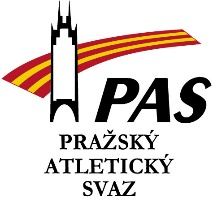 Profil vedoucí SpS Spartak Praha 4 pražského atletického svazu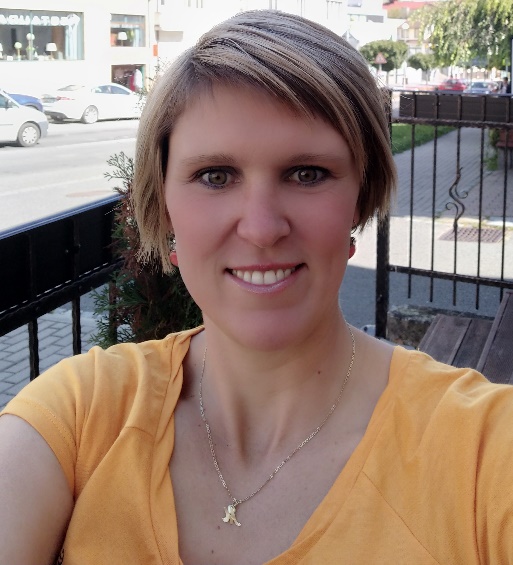 jméno a příjmení:    Martina Feherovádatum narození:24.10.1984oddílová/ klubová příslušnost:Spartak Praha 4 od roku 1994pozice ve sportovních organizacích:Trenérka mladšího žactva od roku 2010-2012Trenérka dorostu, juniorů a starších od roku 2012 po současnostVedoucí trenérka SpS od roku 2021členka výboru Spartaku Praha 4 od roku 2019aktivní atletická kariéra od roku 1997-2013vzdělání:Titul Mgr. Fyzioterapie – na Vysoké škole v Olomouci – Fakulta tělesné kultury2. třída – specializace sprinty, překážky2. třída - vícebojepracovní cíle na pozici vedoucího trenéra SpS:Udržet stávající úroveň SpS v oddíle. Oddíl z pozice VT SpS dále rozvíjet, být nápomocná výboru oddílu a přispívala dobrému jménu pražské atletiky. kontakty:mob.:	721228521mail:	martina.feher@seznam.cz